6 November 2014Amafa Pietermaritzburg OfficeP.O.Box 2685Pietermaritzburg 3201Dear Sir/MadamINVITATION TO PARTICIPATE: NOTICE OF ENVIRONMENTAL IMPACT ASSESSMENT (BASIC ASSESSMENT) AND WATER USE LISENCE APPLICATION FOR THE UPGRADE OF THOKOZA ROAD IN THE MANDENI CBD, WHICH INCLUDES A ROAD REALIGNMENT AND INSTALLATION OF CULVERT.This letter serves to inform you that Exigent Engineering Consultants CC has been appointed by the Mandeni Local Municipality to undertake the Environmental Assessment Process in terms of the EIA regulations published in Government Notice No. R544 of 18 June 2010 under Section 24(5), and 44 of the National Environmental Management Act (Act No 107 of 1998), as amended, of the intent to carry out the Basic Assessment Process (in terms of Listing Notice 1 – GN R544) for the listed activity 11 of GNR 544 and a Water Use Authorisation, submitted to Department of Water and Sanitation (DWS) in terms of the National Water Act (NWA), (Act 36 of 1998) for the listed activities of Section 21 (c) and 21 (i).The aim of the Environmental Impact Assessment (EIA) and Water Use License Applications (WULA) are to ensure that:Potential environmental impacts associated with the proposed development are taken into consideration by the relevant authorities and/or decision-makers; andStakeholders are afforded sufficient opportunity to provide input and comment on the proposed development.Please refer to the enclosed Background Information Document (BID) for detailed information.In order to participate in this process, or to obtain further information, please contact EXIGENT ENGINEERING CONSULTANTS, Jacolette Adam at P.O. Box 9514, Richards Bay, 3900, Tel: (035) 788 0398 Fax: (086) 614 7328, E-mail: jacolette@exigent.co.za, on or before 8 December 2014.Yours sincerely,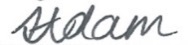 Jacolette AdamPr. Sci. Nat.Exigent Engineering Consultants CC